COLEGIO EMILIA RIQUELMEGUIA DE TRABAJOACTIVIDAD VIRTUAL SEMANA DEL 18 AL 21 DE MAYOCOLEGIO EMILIA RIQUELMEGUIA DE TRABAJOACTIVIDAD VIRTUAL SEMANA DEL 18 AL 21 DE MAYOCOLEGIO EMILIA RIQUELMEGUIA DE TRABAJOACTIVIDAD VIRTUAL SEMANA DEL 18 AL 21 DE MAYO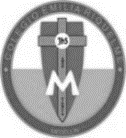 Asignatura: Edu. ReligiosaGrado:   5°Docente: Estefanía LondoñoDocente: Estefanía LondoñoMartes, 19 de mayo del 2020   Agenda virtual: Israel da testimonio de Dios (Clase virtual a las 8:00am)                            Trabajo en el libro de religión Pág, 46 y 47. Actividad: Lee muy bien el Tema #2 y con resaltador señala donde se hable de Abraham y Moisés personajes del Antiguo Testamento.  OJO sólo realizaremos la lectura. Miércoles, 20 de mayo del 2020   Agenda virtual: Solución de las páginas 48 y 49. Recuerda completar adecuadamente los renglones para las respuestas. OJONota: Realizar en el cuaderno día a día escribiendo las agendas virtuales, ir tomándole fotico y enviarlo a mi correo. Martes, 19 de mayo del 2020   Agenda virtual: Israel da testimonio de Dios (Clase virtual a las 8:00am)                            Trabajo en el libro de religión Pág, 46 y 47. Actividad: Lee muy bien el Tema #2 y con resaltador señala donde se hable de Abraham y Moisés personajes del Antiguo Testamento.  OJO sólo realizaremos la lectura. Miércoles, 20 de mayo del 2020   Agenda virtual: Solución de las páginas 48 y 49. Recuerda completar adecuadamente los renglones para las respuestas. OJONota: Realizar en el cuaderno día a día escribiendo las agendas virtuales, ir tomándole fotico y enviarlo a mi correo. Martes, 19 de mayo del 2020   Agenda virtual: Israel da testimonio de Dios (Clase virtual a las 8:00am)                            Trabajo en el libro de religión Pág, 46 y 47. Actividad: Lee muy bien el Tema #2 y con resaltador señala donde se hable de Abraham y Moisés personajes del Antiguo Testamento.  OJO sólo realizaremos la lectura. Miércoles, 20 de mayo del 2020   Agenda virtual: Solución de las páginas 48 y 49. Recuerda completar adecuadamente los renglones para las respuestas. OJONota: Realizar en el cuaderno día a día escribiendo las agendas virtuales, ir tomándole fotico y enviarlo a mi correo. Martes, 19 de mayo del 2020   Agenda virtual: Israel da testimonio de Dios (Clase virtual a las 8:00am)                            Trabajo en el libro de religión Pág, 46 y 47. Actividad: Lee muy bien el Tema #2 y con resaltador señala donde se hable de Abraham y Moisés personajes del Antiguo Testamento.  OJO sólo realizaremos la lectura. Miércoles, 20 de mayo del 2020   Agenda virtual: Solución de las páginas 48 y 49. Recuerda completar adecuadamente los renglones para las respuestas. OJONota: Realizar en el cuaderno día a día escribiendo las agendas virtuales, ir tomándole fotico y enviarlo a mi correo. 